ROTINA DO TRABALHO PEDAGÓGICO PARA SER REALIZADAEM EM DOMICILIO (BII-B) - Prof.ªLÍDIA> Data:22/02a26/02de 2021Creche Municipal “Maria Silveira Mattos”OBS: Não esqueçam de registrar os momentos com fotos ou pequenos vídeos e enviar para professora.SEGUNDA-FEIRATERÇA-FEIRAQUARTA-FEIRAQUINTA-FEIRASEXTA-FEIRA*** BERÇÁRIO II-B*Hora da música: Música infantil interativa: A turma do seu Lobato: O Jacaré https://www.youtube.com/watch?v=Pd2PmXGaqew(O link será disponibilizado no grupo)*Conhecendo as partes do corpo*Objetivo: Esta atividade trabalha a audição,  linguagem oral e estimula o conhecimento das partes do corpo. * Desenvolvimento:  Coloque o vídeo para o bebê assistir ou se preferir, apenas para ouvir, indique as partes do corpo como diz a música.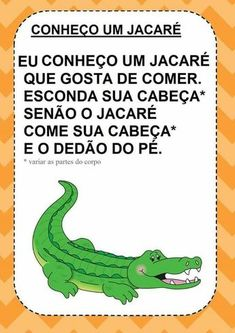 *** BERÇÁRIO II-B*Hora da história: Filhotes 4/4 – Contada pela professora Lídia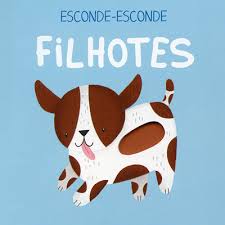 (O link será disponibilizado no grupo) *** BERÇÁRIO II-B*Hora da atividade: Pintura com tinta caseira comestível *Objetivo: Estimular a sensação tátil, deixando o bebê livre para sentir a textura.*Desenvolvimento: Forre o chão com uma toalha ou lençol velho. Coloque a tinta em uma vasilha, ofereça papel (pode ser folha de caderno ou sulfite), ou papelão ( ex: caixa de sapato). O adulto que estiver auxiliando na atividade, deve colocar o dedo na tinta e passar sobre a folha, depois estimule o bebê a fazer o mesmo.OBS: As receitas das tintas comestíveis serão disponibilizadas no grupo do WhatsApp um dia antes da atividade.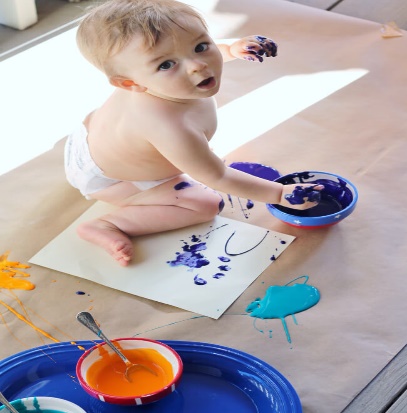 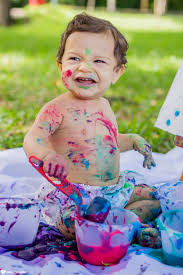 *** BERÇÁRIO II-B*Hora da música: Meu Pintinho Amarelinho (Galinha pintadinha)https://www.youtube.com/watch?v=59GM_xjPhco(O link será disponibilizado no grupo)*Objetivo:Estimulando a linguagem oral e corporal (aprendendo a imitar gestos)*Desenvolvimento:Coloque a música e imite os gestos para que o bebê possa visualizar e tentar imitar.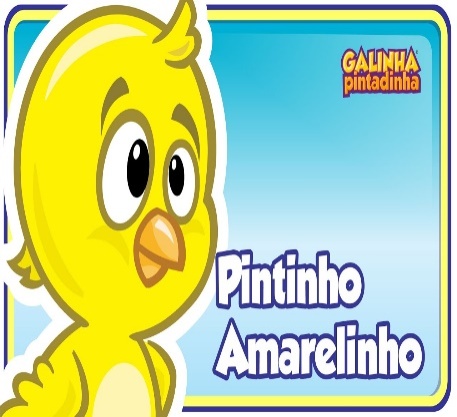 *** BERÇÁRIO II-B*Hora da atividade: -Banho de Sol *Objetivo:-Observar e apreciar os fenômenos da natureza.Está atividade deve ser realizada antes das 10 h da manhã ou após às 16 h da tarde.*Desenvolvimento:Organize um espaço onde bata sol em um dos horários indicados acima. Disponibilize para criança brinquedos que ela goste e deixe a brincar livremente. Mostre o céu, fale do sol, sinta o vento, mostre tudo que estiver ao redor de vocês e nomeie.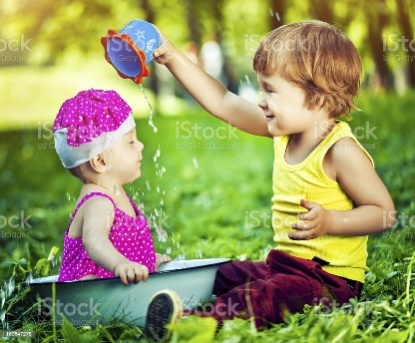 